 MLA:FormatCitationFormatting 
 12 font Times new Roman, double spaced, 1’ Margins in all sides Header: Your last name and page number
 Heading (only on the 1st page)
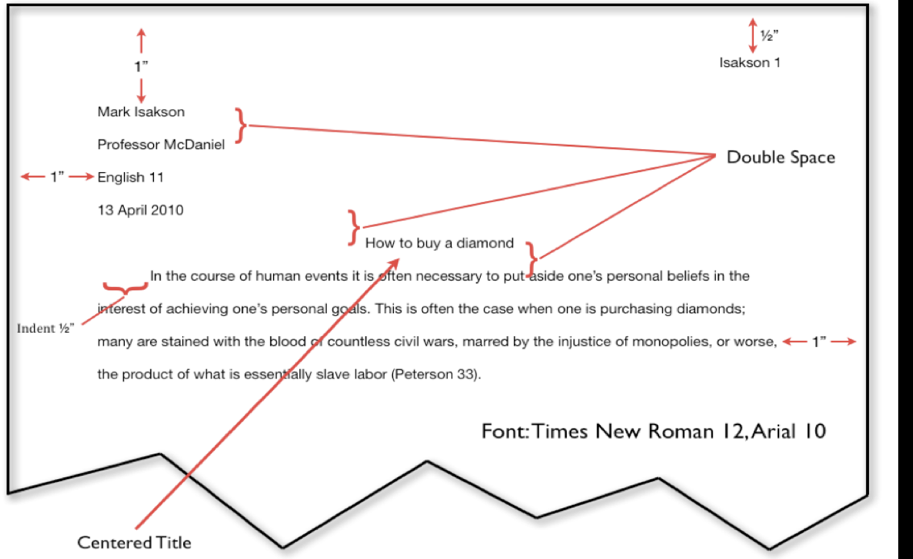 Citation:In-Text Citation (Quotes)Works Cited Page (Sources- places (articles, web sites, books) we got the quotes) Where to look for Credible Sources? LAVC Library database Google ScholarThe credible citations that were used in a (credible) source or in wiki they are in the END of the article or Wikipedia information__________________________________________In-Text Citation: Direct Quotes - “word by word” direct quote cannot be longer than 4 typed linesIndirect Quotes – the idea is from a source restated with your wordsIntroducing In-text Citations:By Signal words -   According to Tom Smith the author of the article, “………..”                     As Tom Smith, the author states “………….”Parenthetical - “…………..” (Smith).EXAMPLESDirect Quote: Parenthetical Citation“The dream of a four-day working week is looking more likely after a study found positive benefits for both employers and employees” (Clarke).Direct Quote: Signal words/ phrasesAccording to Sam Clarke, the speaker on 1News, “The dream of a four-day working week is looking more likely after a study found positive benefits for both employers and employees.”------------------------Indirect Quote: Parenthetical CitationA study experimenting a four-day working week resulted with positive effects and benefits for both employees and employers (Clarke).Indirect Quote: Signal words/ phrasesAccording to Sam Clarke, the speaker on 1News, a study experimenting a four-day working week resulted with positive effects and benefits for both employees and employersWhat to mention from a source in the in-text citation:Author’s name (last name)If no author:       Title of the source (article).   Remember: “Titles of articles, video” BUT.  Titles of books, movieIf no Title       Name of the Website Example: Let’s use a website article with an author and then, cite it as if it doesn’t have author nor title. https://www.1news.co.nz/2018/07/18/kiwi-company-trials-four-day-working-week-for-more-energised-engaged-workforce/Article has an Author:   Direct and Indirect In-text Citations with Parenthetical and Signal words“The dream of a four-day working week is looking more likely after a study found positive benefits for both employers and employees” (Clarke).According to Sam Clarke, the speaker on 1News, “The dream of a four-day working week is looking more likely after a study found positive benefits for both employers and employees.”Lets’ say the Article doesn’t have an Author, so we will use the Title:“The dream of a four-day working week is looking more likely after a study found positive benefits for both employers and employees” (“Kiwi company trials”).As the article “Kiwi company trials” states, “The dream of a four-day working week is looking more likely after a study found positive benefits for both employers and employees.”Lets’ say the Article doesn’t have an Author and no Title, so we will use the name of the source ( website):The dream of a four-day working week is looking more likely after a study found positive benefits for both employers and employees” (1News).As stated in the website 1News, “The dream of a four-day working week is looking more likely after a study found positive benefits for both employers and employees.”When citing from the sources, REMEMBER again:
 Do not over-quote!
 You can have in-text direct quotes or paraphrased. In both cases, you should validate / 
mention the author/ the source
 Use credible sources (valid websites, Google Scholar and School Library Academic Databases)Works Cited – is a separate page (last page of your paper and it follows the same MLA Formatting ) So, it has Times New Roman 12 font and is Double Spaced Citations are in ABC orderWorks CitedClarke, Sam. “Kiwi company trials four-day working week for more 'energised, engaged workforce'” 1News.  17 July 2018. https://www.1news.co.nz/2018/07/18/kiwi-company-trials-four-day-working-week-for-more-energised-engaged-workforce/Gosselin, Peter G. “Unconstitutional Sections of the Patriot Act.” New York Times, 11 Jan. Fromnewspaper Last Name, First Name. “Title of Article.” Title of Newspaper. Pub. Date: 2009. 